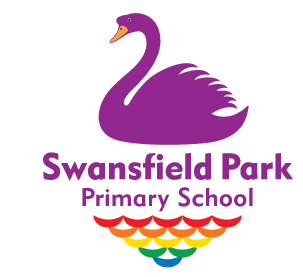 Dear Parents / Carers,PE Sessions for First Half of Spring TermPlease find below details of the school based PE lessons for the Spring Term, which will start on Thursday 6th January.In line with our Covid-19 Risk Assessment, we are asking children to come into school in their PE kit on the day of their PE lesson(s). The required PE uniform is:- white t-shirt (plain or school logo)
- plain, unbranded black leggings or tracksuit bottoms
- purple shorts
- school jumper, cardigan or purple logo hoodie
- plain black or white socks
- plain black or white trainersIf you have any further questions or queries, please do not hesitate to contact your child’s class teacher.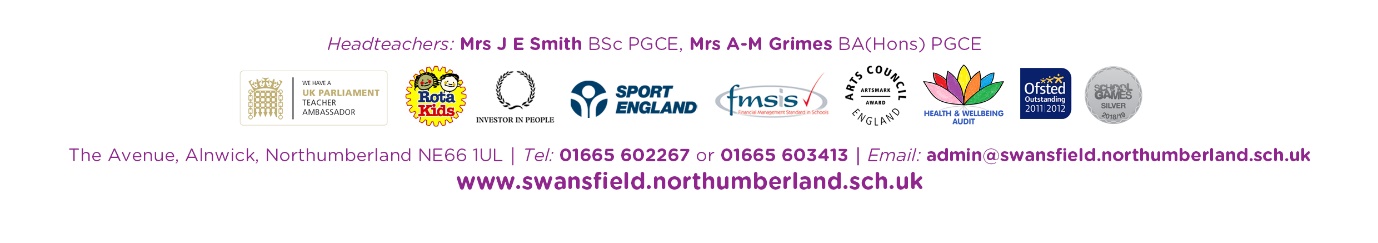 ClassPE ActivityDayPearTeacher led PE sessionThursday morning Plum (Reception and Year 1)PLUM - YEAR 1 ONLYTeacher led PE sessionTeam Games with Newcastle United Foundation. Thursday morning Tuesday morningPlum (Reception and Year 1)PLUM - YEAR 1 ONLYTeacher led PE sessionTeam Games with Newcastle United Foundation. Thursday morning Tuesday morningAshTeacher led PE sessionTeam Games with Newcastle United Foundation. Monday afternoonTuesday morningBeechTeacher led PE sessionTeam Games with Newcastle United Foundation. Wednesday afternoonTuesday morning OakTeacher led PE sessionTeam Games with Newcastle United Foundation. Monday morningTuesday morning